29.1.2021 -L.O. To share into equal groups.29.1.2021 -L.O. To share into equal groups.I can share into equal groups.       I can group objects equally.     I can write a division sentences.     I can solve a division reasoning problem.  Share these objects into 2 equal groups and write the division sentence. 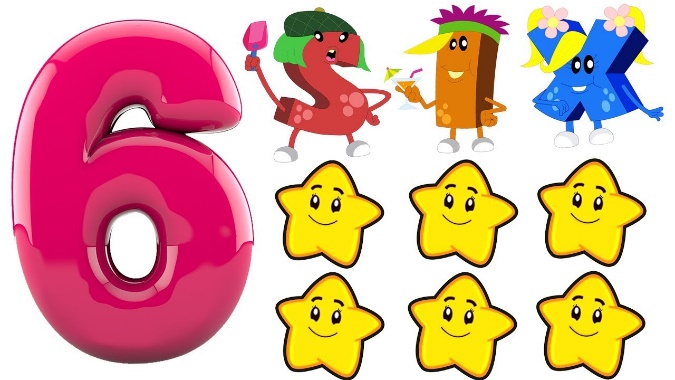 1.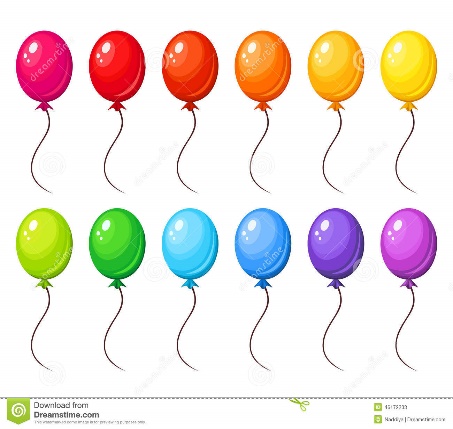 2. Share these objects into 2 equal groups and write the division sentence. 1.2. TRY THIS: Share these objects into equal groups of 4 and write the correct division sentences.                                                                                                                                                                                                            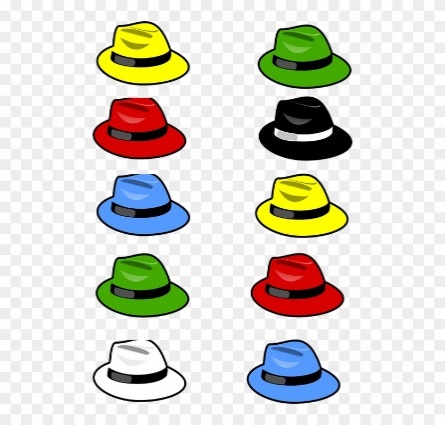 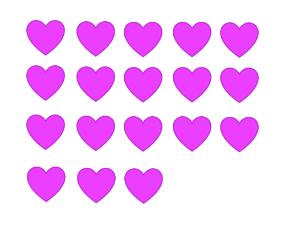 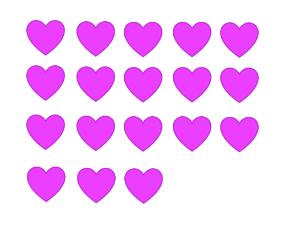         2.  TRY THIS: Share these objects into equal groups of 4 and write the correct division sentences.                                                                                                                                                                                                                    2.  CHALLENGE   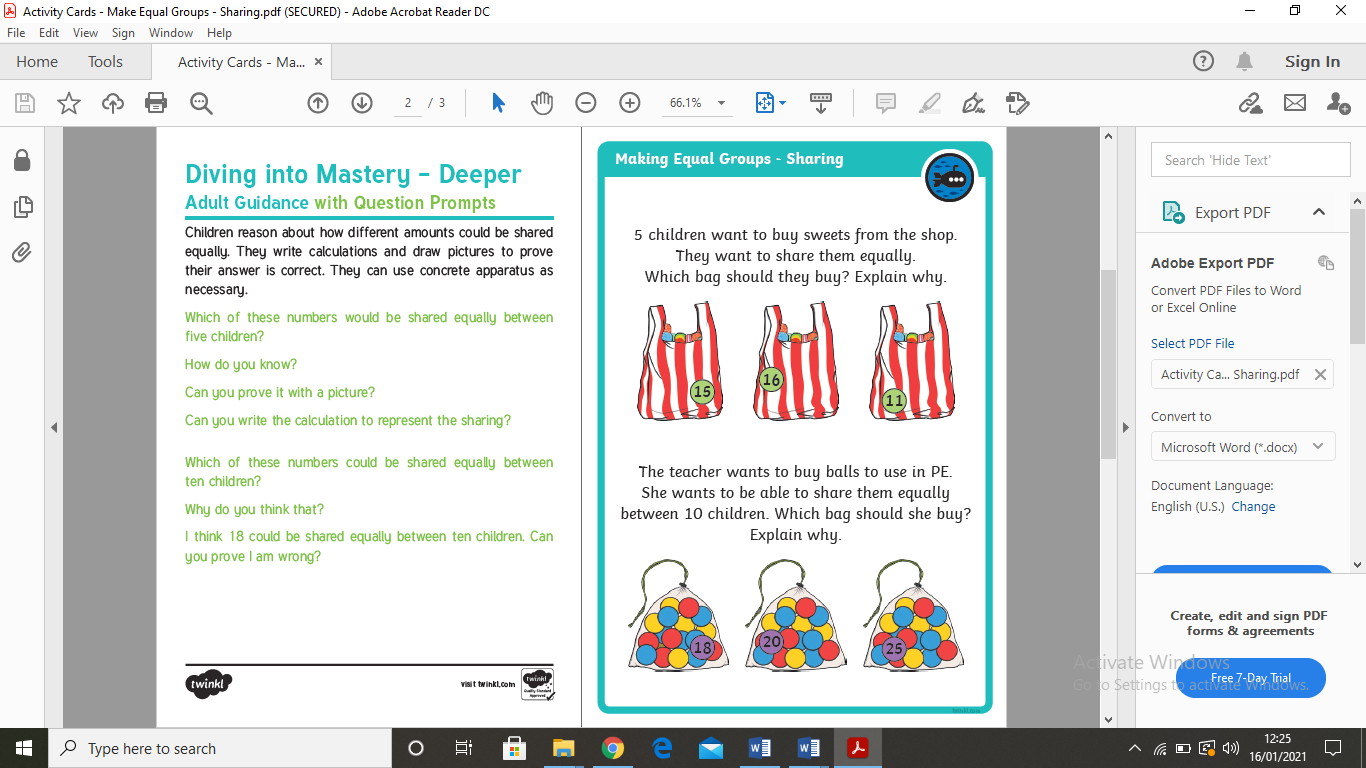 CHALLENGE   Greater Depth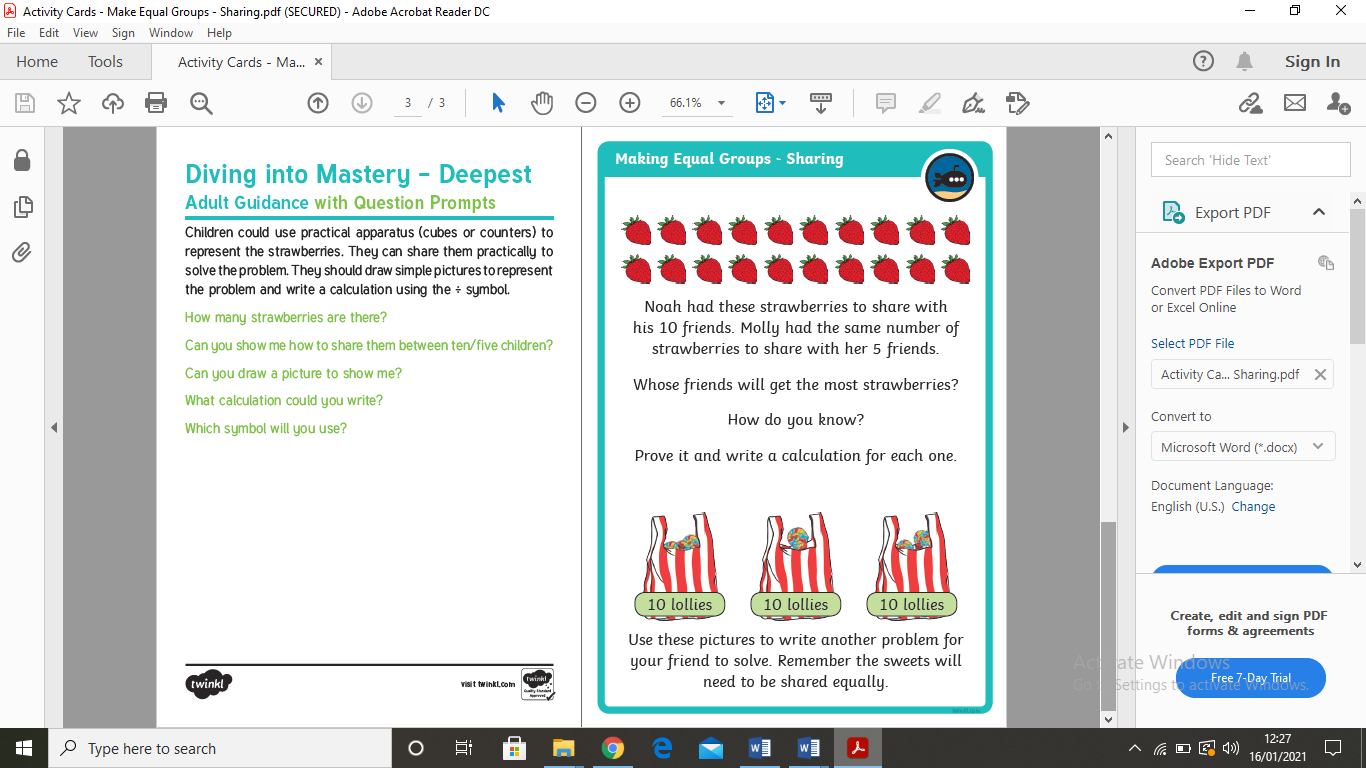 Greater Depth